Sejm za podwyżką dla służb mundurowychSejm przegłosował w piątek poprawkę do projektu budżetu na 2012 r. przewidującą od 1 października podwyżki w wysokości 300 zł dla strażaków, funkcjonariuszy Straży Granicznej, Biura Ochrony Rządu i Służby Więziennej. Posłowie przegłosowali wniosek PO przewidujący podwyżki dla służb mundurowych. Pieniądze na wzrost wynagrodzeń (w sumie ponad 76 mln zł) mają pochodzić z rezerwy na przeciwdziałanie i usuwanie skutków klęsk żywiołowych. Za poprawką było 325 posłów, przeciw 112, jeden poseł się wstrzymał.

Link do strony Sejmu


Podwyżki nastąpią 1 października 2012 r., jeżeli do tego czasu nie dojdzie do nadzwyczajnych sytuacji, wskutek których pieniądze z tej rezerwy nie zostałyby wykorzystane. Zgodnie z poprawką Straż Graniczna otrzyma na wzrost pensji 16,4 mln zł, Państwowa Straż Pożarna 30 mln zł, Biuro Ochrony Rządu 2,2 mln zł, a Służba Więzienna 27,2 mln zł. Podobne poprawki złożyli posłowie z PSL, SP i PiS. Wnioski opozycyjne przewidywały jednak bezwarunkowe podwyżki dla służb mundurowych, które nastąpiłyby 1 lipca 2012 r. Głosowanie w Sejmie nad projektem ustawy budżetowej obejmuje 346 poprawek oraz 11 tzw. wniosków mniejszości, czyli poprawek przedstawionych do głosowania, które po pierwszym czytaniu nie uzyskały poparcia komisji finansów, a także całość ustawy. Uchwalony budżet zostanie przekaz Związkowcy chcą, by wzrost płac - po 300 zł brutto od połowy 2012 r. - objął nie tylko policjantów oraz żołnierzy, ale także funkcjonariuszy Straży Granicznej, Państwowej Straży Pożarnej i Służby Więziennej.

W połowie stycznia minister spraw wewnętrznych Jacek Cichocki poinformował, że w tym roku nie ma pieniędzy na podwyżki dla funkcjonariuszy SG i PSP. Szef MSW zapewnił wówczas, że "jest wola polityczna rządu i premiera", żeby w 2013 r. strażacy, pogranicznicy oraz funkcjonariusze SW dostali po 300 zł podwyżki.

W grudniu 2011 r. - na znak protestu - oflagowane zostały jednostki i posterunki poszczególnych formacji. Na początku stycznia w wielu miejscach w kraju w samo południe na kilka minut włączono syreny i sygnalizację świetlną w pojazdach służbowych. Funkcjonariusze SG przeprowadzili także strajk włoski na lotnisku w Warszawie oraz na przejściach granicznych z Ukrainą w Dorohusku i w Medyce. 12 stycznia w Warszawie, Wrocławiu, Poznaniu i Gdańsku, miastach - organizatorach Euro 2012 - odbyły się pikiety. 

W dniu 1 lutego zbierze się ogólnopolski komitet protestacyjny, który przeanalizuje piątkowe decyzje Sejmu i podejmie w tej sprawie stanowisko.\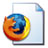 Źródło: Dziennik Gazeta Prawna

